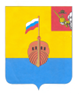 РЕВИЗИОННАЯ КОМИССИЯ ВЫТЕГОРСКОГО МУНИЦИПАЛЬНОГО РАЙОНА162900, Вологодская область, г. Вытегра, пр. Ленина, д.68тел. (81746)  2-22-03,  факс (81746) ______,       e-mail: revkom@vytegra-adm.ruЗАКЛЮЧЕНИЕпо результатам финансово – экономической экспертизы проекта постановления администрации сельского поселения Девятинское «О внесении изменений в постановление администрации сельского поселения Девятинское от 15.12.2017 года № 131 «Об утверждении муниципальной программы «Формирование современной городской среды на территории сельского поселения Девятинское на 2018 – 2024 годы»01.09.2021 г.                                                                                                          г. ВытеграЗаключение Ревизионной комиссии Вытегорского муниципального района на проект постановления администрации сельского поселения Девятинское «О внесении изменений в постановление администрации сельского поселения Девятинское от 15.12.2017 года № 131 «Об утверждении муниципальной программы «Формирование современной городской среды на территории сельского поселения Девятинское на 2018 – 2024 годы» подготовлено в соответствии с требованиями Бюджетного кодекса Российской Федерации, Положения о Ревизионной комиссии Вытегорского муниципального района, на основании заключённого соглашения между Советом сельского поселения Девятинское и Представительным Собранием Вытегорского муниципального района.Основание для проведения экспертизы: пункт 2 статьи 157 Бюджетного кодекса Российской Федерации, пункт 7 части 2 статьи 9 Федерального закона от 07.02.2011 № 6-ФЗ «Об общих принципах организации и деятельности контрольно-счетных органов субъектов Российской Федерации и муниципальных образований», Положение о Ревизионной комиссией Вытегорского муниципального района, утвержденное Решением Представительного Собрания Вытегорского муниципального района от 11.12.2013г.  № 35 (с изменениями).Цель экспертизы: -подтверждение соответствия муниципальной программы основным направлениям государственной политики, установленным законами и иными нормативными правовыми актами Российской Федерации, Вологодской области, Вытегорского района и муниципального образования в сфере обеспечения повышения уровня благоустройства территории, мест массового отдыха населения, а также достаточность запланированных мероприятий и реалистичность ресурсов для достижения целей и ожидаемых результатов муниципальной программы;-подтверждение полномочий по установлению (изменению) расходного обязательства, подтверждение обоснованности размера расходного обязательства, установление экономических последствий принятия нового либо изменения действующего расходного обязательства для бюджета муниципального образования.  Основными задачами экспертизы являются:-проверка соответствия муниципальной программы нормативным правовым актам и документам стратегического характера;-анализ структуры муниципальной программы;-анализ системы финансирования, оценки эффективности и контроля муниципальной программы.Предметом экспертизы является проект муниципальной программы «Формирование современной городской среды на территории сельского поселения Девятинское на 2018 – 2024 годы», а также расчеты финансовых ресурсов и обоснования программных мероприятий.Объектом экспертизы является: ответственный исполнитель муниципальной программы –администрация сельского поселения Девятинское.6. Порядок проведения экспертизы: финансово-экономическая экспертиза проекта нормативно – правового акта муниципальной программы  осуществлялась с учетом предусмотренного  Порядка, разработки, реализации и оценки эффективности реализации муниципальных программ сельского поселения Девятинское, утвержденного постановлением администрации сельского поселения Девятинское  от 04.08.2020  № 86 «Об утверждении Порядка разработки, реализации и оценки эффективности реализации муниципальных программ сельского поселения Девятинское»,  в соответствии со статьёй 179 Бюджетного кодекса Российской Федерации.7. Экспертиза проведена аудитором Ревизионной комиссии ВМР Нестеровой О.Е.Проект программы поступил в Ревизионную комиссию ВМР с сопроводительным письмом.Согласно статьи 179 Бюджетного кодекса Российской Федерации муниципальные программы утверждаются местной администрацией муниципального образования. Сроки реализации муниципальных программ определяются местной администрацией муниципального образования в устанавливаемом порядке. Порядок принятия решений о разработке муниципальных программ, формирования и реализации устанавливается муниципальным правовым актом местной администрации муниципального образования. Объем бюджетных ассигнований на финансовое обеспечение реализации муниципальных программ утверждается решением о бюджете по соответствующей каждой программе целевой статье расходов бюджета. Муниципальные программы, предлагаемые к реализации начиная с очередного финансового года, а также изменения в ранее утвержденные программы, подлежат утверждению в сроки, установленные местной администрацией. Представительные органы муниципальных образований вправе осуществлять рассмотрение проектов муниципальных программ и предложений о внесении изменений в муниципальные программы в порядке, установленном нормативными правовыми актами представительных органов муниципальных образований. Государственные (муниципальные) программы подлежат приведению в соответствие с законом (решением) о бюджете не позднее трех месяцев со дня вступления его в силу.     В целях реализации положений статьи 179 Бюджетного Кодекса Российской Федерации принято постановление администрации сельского поселения Девятинское от 04.08.2020 № 86 «Об утверждении Порядка разработки, реализации и оценки эффективности реализации муниципальных программ сельского поселения Девятинское».  Проектом постановления администрации сельского поселения Девятинское «О внесении изменений в постановление администрации сельского поселения Девятинское от 15.12.2017 года № 131 «Об утверждении муниципальной программы «Формирование современной городской среды на территории сельского поселения Девятинское на 2018 – 2024 годы» предлагается утвердить муниципальную программу в новой редакции.         В соответствии со статьей 14 Федерального закона от 06.10.2003 г. № 131 –ФЗ «Об общих принципах организации местного самоуправления в Российской Федерации», статьи 3 Устава сельского поселения Девятинское, принятого решением Совета сельского поселения Девятинское от 26.11.2013 г. № 23 к вопросам местного значения сельского поселения относится организация благоустройства территории поселения.         Реализация мероприятий Программы осуществляется в пределах полномочий органа местного самоуправления. Анализ структуры муниципальной программы и её соответствие действующему порядку разработки муниципальных программПредставленный на экспертизу пакет документов проекта Программы соответствует Порядку разработки и реализации программ, утвержденному постановлением Администрации сельского поселения Девятинское от 04.08.2020 № 86 «Об утверждении Порядка разработки, реализации и оценки эффективности реализации муниципальных программ сельского поселения Девятинское».  Экспертиза показала, что проект муниципальной программы соответствует основным направлениям государственной политики, установленным законами и иными нормативными правовыми актами Российской Федерации, Вологодской области и муниципального образования в сфере благоустройства территорий муниципальных образований: -соответствует Федеральному закону Российской Федерации от 06.10.2003 № 131- ФЗ «Об общих принципах организации местного самоуправления в Российской Федерации»,-соответствует Бюджетному кодексу Российской Федерации (от 31.07.1998 № 145-ФЗ),-соответствует федеральному приоритетному проекту "Формирование комфортной городской среды", в рамках государственной программы Российской Федерации «Обеспечение доступным и комфортным жильем и коммунальными услугами граждан Российской Федерации» утвержденной постановлением Правительства Российской Федерации от 30 декабря 2017 г. N 1710 (с изменениями),- соответствует Стратегии социально-экономического развития Вологодской области на период до 2030 года, утвержденной Постановлением Правительства области от 17 октября 2016 г. N 920 (с изменениями),- соответствует государственной программе Вологодской области "Формирование современной городской среды на 2018 - 2024 годы", утвержденной постановлением Правительства области от 22 сентября 2017 года № 851 (с изменениями),-соответствует Стратегии социально-экономического развития Вытегорского муниципального района на 2019 – 2030 годы, утвержденной решением Представительного Собрания Вытегорского муниципального района от 27.12.2018 № 173 «Об утверждении Стратегии социально-экономического развития Вытегорского муниципального района на 2019 – 2030 годы».Цель муниципальной программы: повышение качества и комфорта городской среды на территории сельского поселения Девятинское.Задача муниципальной программы:- повышение уровня благоустройства общественных территорий сельского поселения Девятинское;- повышение уровня благоустройства объектов недвижимого имущества (включая объекты незавершенного строительства) и земельных участков, находящихся в собственности (пользовании) юридических лиц и индивидуальных предпринимателей на территории сельского поселения Девятинское; - повышение уровня благоустройства индивидуальных жилых домов и земельных участков, предоставленных для их размещения на территории сельского поселения Девятинское.   Предусмотренные проектом Программы задачи способствуют достижению поставленной цели. Каждой задаче соответствует одно основное мероприятие. Целевые показатели сформулированы для каждой задачи. Количество целевых показателей в паспорте программы предусмотрено 5, что соответствует информации в Приложениях к Программе. В приложении 3 к программе в таблице не указан целевой показатель (номер), соответствующий основному мероприятию 1.1, что не позволяет понять на достижение какого показателя влияет данное мероприятие.Ожидаемые результаты реализации Программы в Приложении 1 соответствуют результатам в паспорте Программы. Ожидаемые результаты по показателю «количество проектов благоустройства общественных территорий, выполненных с участием граждан и заинтересованных организаций» в паспорте программы и в разделе 2 различны (в паспорте увеличение на 7 единиц, в разделе 2 – на 5 единиц).  Проектом программы для достижения поставленной цели предусмотрено реализация 3х Основных мероприятий. Мероприятия направлены на достижение цели и задач программы.  В бюджете сельского поселения на 2021 год объём финансирования муниципальной программы предусмотрен на 2021 год 54,0 тыс. рублей что соответствует проекту постановления об утверждении муниципальной программы. На плановый период 2022 и 2023 годов решением о бюджете финансирование программы не предусмотрено, в проекте программы:2022 год – 54,0 тыс. рублей, 2023 год – 54,0 тыс. рублей. Проект программы в части финансового обеспечения привести в соответствие с решением о бюджете.Анализируя обоснованность и достоверность (реалистичность) объёма ресурсного обеспечения муниципальной программы, Ревизионная комиссия ВМР пришла к выводу, что реализация мероприятий программы в 2021 году будет осуществляться только за счет собственных средств бюджета поселения (передача полномочий на реализацию мероприятий по благоустройству общественных территорий от Администрации поселения органам местного самоуправления Вытегорского муниципального района).Выводы и предложения.Представленный проект постановления Администрации сельского поселения Девятинское «О внесении изменений в постановление администрации сельского поселения Девятинское от 15.12.2017 года № 131 «Об утверждении муниципальной программы «Формирование современной городской среды на территории сельского поселения Девятинское на 2018 – 2024 годы» соответствует требованиям Бюджетного кодекса Российской Федерации, Федерального закона № 131-ФЗ от 06.10.2003 «Об общих принципах организации местного самоуправления в Российской Федерации». Ревизионная комиссия Вытегорского муниципального района рекомендует разработчику программы рассмотреть замечания, изложенные в заключении, рассмотреть возможность внесения изменений в проект программы.Аудитор  Ревизионной комиссии                                                                                            О.Е. Нестерова                                           ПоказательСоответствует (не соответствует) ПорядкуПримечаниеНаличие и надлежаще оформлен паспорт муниципальной программыСоответствуетВ Паспорте не указаны цели и задачи Программы. Наличие характеристики сферы действия муниципальной программы, включая описание текущего состояния, основных проблем в указанной сфере и перспектив её развитияСоответствуетНаличие цели, задач и сроков реализации муниципальной программыСоответствует.Сроки реализации программы 2018-2024 годыЦели программы соответствует основным приоритетам государственной политики в сфере реализации муниципальной программы.Ресурсное обеспечение муниципальной программы за счет всех источников СоответствуетРаздел 4 Программы, Приложение 3 к Программе Обоснование выделения и включения в муниципальную программу подпрограммВключение в муниципальную программу подпрограмм не предусмотреноПеречень программных мероприятий с указанием сроков их исполнения, исполнителей, стоимости по каждому мероприятию на весь период реализации муниципальной программы (в том числе по годам), структуры источников финансированияСоответствует.Программой предусмотрено 3 Основных мероприятия.  В 2021 – 2024 планируется финансирование только Основного мероприятия 1.1.  Стоимость, исполнители по годам предусмотрены в Приложении 3 к Программе.Наличие технико-экономического обоснования расходных обязательств отсутствуетНе предусмотрено постановлением от 04.08.2020 №86Наличие прогноза конечных результатов реализации муниципальной программыСоответствует.Наличие оценки эффективности муниципальной программы (критерии социальной и экономической эффективности);отсутствуетНе предусмотрено постановлением от 04.08.2020 №86Наличие форм и методов контроля реализации муниципальной программы.отсутствуетНе предусмотрено постановлением от 04.08.2020 №86